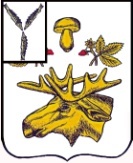 СОБРАНИЕБАЗАРНО-КАРАБУЛАКСКОГО МУНИЦИПАЛЬНОГО РАЙОНА САРАТОВСКОЙ ОБЛАСТИРЕШЕНИЕ« 25 » декабря  2023  г.						                                     №  24Об утверждении Правил землепользования застройки территории поселений Шняевского муниципального образования Базарно-Карабулакского муниципального района Саратовской областиВ соответствии с  Земельным кодексом РФ от 25.10.2001г. № 136-ФЗ, в соответствии ст. 10  Федерального закона от 13.07.2015г. № 218-ФЗ « О государственной регистрации недвижимости»,   Приказом Росреестра от 10.11.2020 № П/0412 «Об утверждении классификатора видов разрешенного использования земельных участков», руководствуясь статьей 14 Федерального закона от 06.10.2003г. № 131-ФЗ «Об общих принципах организации местного самоуправления в Российской Федерации», Уставом Базарно-Карабулакского муниципального района, с учетом результатов рассмотрения правил землепользования и застройки территории поселений Шняевского муниципального образования на публичных слушаниях, состоявшихся 22.12.2023 г. и отраженных в протоколе № 8 проведения публичных слушаний и в заключение комиссии по подготовке и проведении публичных слушаний, руководствуясь Уставом Базарно-Карабулакского муниципального района, Собрание Базарно-Карабулакского муниципального района РЕШИЛО:Утвердить правила землепользования и застройки территории поселений Шняевского муниципального образования Базарно-Карабулакского муниципального района Саратовской области согласно приложению к настоящему решению.Решение Собрания Базарно-Карабулакского муниципального района Саратовской области от 26.12.2016 года № 46 «Об утверждении правил землепользования и застройки территории поселений Шняевского муниципального образования Базарно-Карабулакского муниципального района Саратовской области» признать утратившим силу.3.  Контроль  исполнения  настоящего решения возложить на секретаря Собрания Базарно-Карабулакского муниципального района Дементьева А.В.4. Настоящее решение вступает в силу со дня его официального опубликования.Председатель Собрания Базарно-Карабулакскогомуниципального района                                                                                  А.В. АнисимовГлава Базарно-Карабулакскогомуниципального района    						          Н.В. Трошина